NATIONAL ASSEMBLY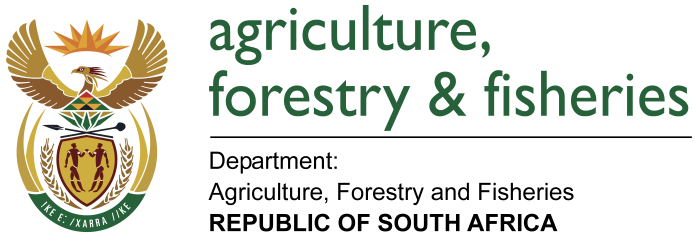 WRITTEN REPLYQUESTION 178 / NW189E	MINISTER OF AGRICULTURE, FORESTRY AND FISHERIES:MS A STEYN (DA) TO ASK THE MINISTER OF AGRICULTURE, FORESTRY AND FISHERIESQUESTION(1)  Whether his department received any request to farm with donkeys on a commercial basis; if so, what are the names of the entities that submitted such requests; (2) Whether the request has been granted in each case; if not, why not; if so, what are the relevant details of each permit?   NW189E.REPLY:Whether his department received any request to farm with donkeys on a commercial basis; if so, what are the names of the entities that submitted such requests; Whether the request has been granted in each case; if not, why not; if so, what are the relevant details of each permit?   NW189ENo. The Department of Agriculture, Forestry and Fisheries did not receive any request to farm with donkeys commercially.No. The department has not granted request to farm with donkeys on a commercial basis.